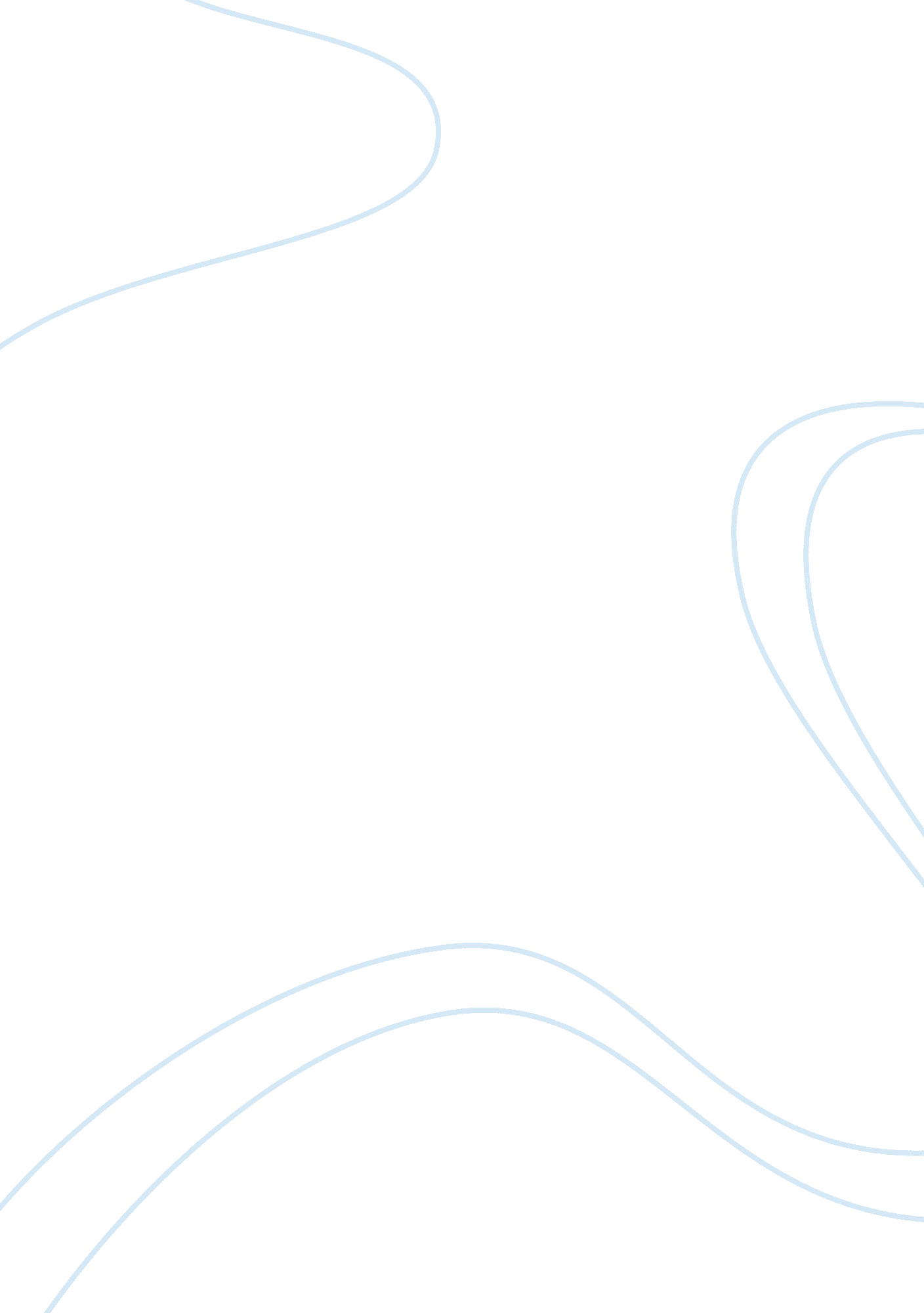 Troy movie notes critical analysisEntertainment, Movie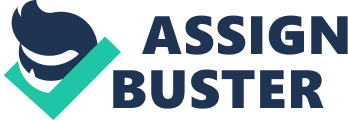 Troy= the movie(post classical depiction) * Troy is the most powerful alliance against the Greeks * Agamemnon wants ‘ the world’ all the land * Achilles has disappeared from the army. A boy goes to find him, * Achilles mother is goddess as can’t be killed (Contemp) * Nester persueds Achilles to fight the big guy because of Time. He can’t stand to lose his pride * Achilles, son of Paris * Achilles kills the big guy with one stab * There is a huge feast , thrown by Agamemnon and Helen, to drink to peace, between troy and Sparta * Helen and Paris are lovers behind Menelaus’s back. Hektor goes to see what they are doing. * Helen is afraid to wear the necklace because she is afraid that she will be caught and Paris will be killed or shipped away. Before she met him, she was a ghost. * Agamemnon commands all the Greek forces to fight. * Hektor warns paris not to endanger Troy * Paris kidnapped Helen. Hektor is upset. He talks about his father’s love (Paris and Helen were already in love with each other, the Gods didn’t give Helen to Paris) * Menelaus wants to kill Helen. “ The Trojans spat in my eye” * He asks Agamemnon to go to war with him. He said yes. Menelaus is very angry and calls to sail after the Trojans * “ If troy falls, I control everything”- Agamemnon. They need Achilles * Nestor said that “ you don’t need to control him, you need to release him. ” About Achilles * Achilles is like a secret weapon to the Trojans * Odysseus is in Greece. Agamemnon needs to ask him something. There is a difference to the PCD about how Odysseus is involved in the war * Achilles and Patrokolas are cousins * Achilles doesn’t want to fight for Agamemnon. Odysseus wants him to fight for Greece * Achilles talks to his mother. She thinks that he should fight. She wants his name to become TIME and KLEOS, if he fights “ Your glory walks hand in hand with your doom” * He travels to Troy with the Greeks * Paris and Helen get married in Troy. Hektor and Paris are greeted by their father, Priam in Troy * Hektors wife is Andromache * Briseis is Paris and Hektors cousin * Hektor doesn’t want to see his country fall because of his brother’s selfishness. * Priam has worked 30 years for peace and he will still fight many wars if it means that Paris can be happy. * “ Everything is in the will and hands of the Gods” Priam * Helen- “ Sparta was never my home” * Priam prays to the Gods Hektor cares a lot aboutfamily. Everyone is preparing for war- the Trojans. Everyone gives offerings to the Gods * Hektor is incharge of the army * “ honor the gods, love your woman and fight for your country” Hektor * . you know what is beyond that beach. Immortality, take its yours,” Achilles * Give him too many battles and the men will forget who is king. ”- Agamemnon * They retreat back to the city and Achilles orders everyone to steal from the Trojans temple * He cuts off the head of the statue of Apollo at the Trojans temple. * Achilles sneaks inside the temple, and the Trojans follow him but they get ambushed. Their temple is destroyed * Achilles fights for him honor, hector fights for his country. “ Why kill you now, prince of Troy when there is no one here to see you fall”- Achilles. He wants people to see it because killing a prince will give him great honor, fame and Time and Kleos * You speak of war as if it is a games, but how many wives for you think will be pained with the loss of their men”- hector * Agamemnon is worried that the thought of power will get to Achilles head and everyone will forget that he is their leader * They kidnap Brisis and give him to Achilles I want what all men want, i just want more” Achilles * Everyone is presenting gifts to Agamemnon even though he didn’t fight. * Young men dying and old men talking. You know to keep out of the politics”-Odysseus * You came here because you want your name to last the ages” Agamemnon * History remembers kings not soldiers” Agamemnon * Agamemnon takes Brisis for his own. Achilles gets very angry * They want a war, we will give them a war. * The Trojans are buring on the fire because of one youthful desire” * Paris and menlaus fight for Helen Helen tries to run away but hektor finds her. “ Their husbands died because I’m here”-helen * This is about power not love”- hektor * Achilles smashes up his tent * I will stay until Agamemnon groans to have Achilles back”- Achilles * I blame you for nothing, everything is in the hands of the Gods. ”- Priam * The Trojans seem very out numbered * The agreement between Agamemnon and Achilles didn’t happen on the second day like in the movie, it happened in the tenth year of the Iliad * The fight takes place in book three of the Iliad “ I see 50, 000 men bought here to fight for one man’s greed”- Hektor * I didn’t come here for your wife, I came here for troy” Agamemnon “ I came here for my honour” –menelaus * In the Iliad, Paris was a man before Achilles was born because he got Helen at Theitis and Priams Wedding- Achilles parents. * There was a crow crowing before paris went to fight Menelaus * Because Paris didn’t fight, the Greeks attack the Trojans. Hektor kills MenelausHektor fights with Ajax. He takes a while to die because he is god-like. This happens in book 7 * Menelaus doesn’t die in the Iliad, neither does Ajax. Ajax committeessuicide. Menelaus takes Helen back to Sparta in the Iliad * Odysseus and Achilles seem to have a better understanding about the practicalities of war unlike Agamemnon * Odysseus warms Agamemnon about retreating. * The first 8 books of the Iliad have been. * Agamemnon promises Menelaus that he will bring Troy to the ground * “ Hetkor fights for his country, Achilles fights for his pride” Agamemnon * The Greeks are about to burn Brisis, Achilles prize but Achilles rescues her. * Achilles develops a protective relationship with Brisis. “ Gods envy us because we are mortal” Achilles * Brisis tries to kill Achilles but they end up sleeping with each other. If she wasn’t willing she would have had stabbed him. * It wasn’t until book ? that Achilles got Brisis back. Brisis is the cousin of Hekor in the movie and in the Iliad she isn’t royalty. * Achilles tells Odysseus to start loading the ship because they are going home. * “ the world seems simple to you, but when you are king, there are very few choices which are simple” –Odysseus * “ Sometimes you have to serve in order to lead”- Odysseus * Patricolus is very upset with Achilles. You betray all these men just to see Agamemnon lose”- Particolus * The gods favour our calls. Now it is time to destroy a weak army”- Priest * “ Yesterday the Greeks underestimated us, we should not return the favour”- Hektor * Hektor thinks that attacking the Greeks is a mistake * The Greeks are packing up their ships and returning * Brisis and Achilles have developed a loving relationship. She wants him to stay but he is leaving. * The Trojans attack the Greeks with fire arrow s and they are caught of guard. Around book 15-16. The Greeks attack back. They send down balls of straw and stick with catch on fire from the fire arrows. They cause lots of destruction. They Greeks are outnumbered and off guard. * Odysseus seems scared and worried. * Menelaus doesn’t die in the Iliad but dies in the movie. Due to the relationship with Menelaus, Helen (in the movie) is seen as aRomeo and Julietrelationship due to the fact that the audience will understand this because Menelaus is portrayed as evil and bad * Time is no longer heroic. Giving the gifts to Agamemnon because he won the war is wrong because he didn’t fight and win the war. Patroclus pretends to be Achilles and Hektor believes him. He kills patroclus and everyone is quiet. They all now that Achilles is going to be very angry at this. * Patroclus wore his armor. Achilles didn’t know that Patroclus fought for him. In the Iliad, Achilles told him to fight for him. * Hektor knows that Achilles is going to come after him and so he tells his wife to save people. * Agamemnon “ This boy has just save this war for us” about Patroclus’s death * Achilles agrees to fight again * All of Troy is deserted Achilles travels to the gates of troy to find Hektor * Hektor says good bye to his family because he knows that he has angred Achiiles. * Achilles stabs Hektor twice and then drags his body around the castle walls which his family is distraught over. His father collapses. He drags his body back to the greek camp. Briseis is distraught and cries. * “ You lost your cousin and I had mine taken away” –Briseis * Priam comes in the night, as a secret. He kisses the hands of Achilles * “ I have done what no other person on earth has done before. I have kissed that hands of the man who killed my son. ” –Priam * Book 24 * “ You’ve taken everything from me, my eldest son, my heir to my throne” –Priam * He begs to have Hektor’s body returned, * “ You are still my enemy in the morning. ”- Achilles “ you are still my enemy tonight but even enemies can showrespect“- Priam * Achilles cried over Hektor’s body * Achilles wraps him up and returns him * “ He is the best man I have ever fought... We will not fight for 12 days for the funeral” Achilles * He also lets Briseis go with Priam. If I hurt you, I didn’t mean to “ * Achilles to Priam “ you are a far better king than the one leading this army” * The funeral process for Hektor begins. This is the end of the Iliad. The director continues with the movie * Odysseus watches a man make a horse for his son back home and he thinks about attacking Troy by using a Giant horse. * The anger in the movie is definitely less. * The Trojans go down tothe beachand see no ships, dead men and a Giant horse * The priests thinks that it is a gift to the Gods. They think that they should bring it back home. * Paris thinks they should burn it. * They bring it back home to Troy and bring it inside the gates. Everyone is happy and dancing * The dog is a reoccurring theme in the movie. * A Trojan rides around the coast and sees all the Greek ships. He is shot before he has a chance to tell the people of troy. * Inside the Trojan gates, the Greeks are escaping from the Horse and killing everyone in the city. They send a signal to let all of the other Greeks into fight. They urn down houses * Agamemnon yells to let troy burn * Priam is very upset * Hetkors wife takes people down the passage way Hektor showed her. Paris wants to stay and fight. * Achilles is looking for Briseis * Paris is the archer * Odysseus kills nester * The Greeks destroy the temple. * Agamemon kills Priam * Agamemon i s killed suddenly by Briseis. Achilles save her but paris shoots him in the Achilles and in the chest. He dies. Briseis loved him. He still managed to stay alive. Chaos is brought to a standstill. The Greeks, using Troy cremate Achilles. The Trojans who escape find a new home in the mountain. * If they ever tell my story, let them tell that I walked with Giants. Let them stay that I lived in a time of Hetkor, breaker of Horses. Let them stay that I lived in the time of Achilles * There are many differences in the ending. They want to give the viewers a happy ending. Paris is killed before the Trojan horse and Helen went back to Sparta with Menelaus * There is no ‘ villain’ in the iliad * Patricolus is older than Achilles in the Iliad but in the movie it is the other way around. 